Blok tematyczny: ZWIERZĘTAKonspekt zajęć 19.06.2020Temat: Uwaga! Nieznajome zwierzęPrzebieg dnia1.Gdzie jest tygrys?” – zabawa słuchowa. Dzieci siedzą na dywanie w siadzie skrzyżnym i mają zamknięte oczy. Rodzic jest tygrysem – chodzi bardzo cicho, co jakiś czas się zatrzymuje i warczy jak groźne zwierzę. Dzieci mają zadanie (bez otwierania oczu) wyciągnąć rękę w kierunku, z którego dochodzi głos tygrysa. Po chwili rolę tygrysa przejmuje dziecko.*6* Na podstawie: K.W. Vopel, Witajcie uszy, cz. 4, Jedność, Kielce Warszawa 1999.2.Zestaw ćwiczeń gimnastycznych.1. „Odbita piłka” – Rozdajemy dzieciom piłki do tenisa ziemnego lub piłki dmuchane. Na polecenie dzieci wykonują następujące rzuty:a) rzut piłki w stronę ściany, odbicie i chwyt oburącz;b) rzut piłki w stronę ściany jednorącz, odbicie i chwyt oburącz;c) rzut piłki jedną ręką i chwyt drugą;d) rzut piłki z klaśnięciem w dłonie i chwyt oburącz;e) rzut piłki z klaśnięciem z przodu i z tyłu i chwyt oburącz;f) rzut piłki z obrotem i chwyt oburącz;g) rzut piłki z klękiem na jedno kolano i chwyt oburącz;h) rzut piłki z klękiem obunóż i chwyt oburącz.2. „Gorące kule” – zabawa ożywiająca. Dzieci biegają swobodnie. Na hasło: Gorąca kula!  Dziecko toczy piłkę pomiędzy nogami3. „Piłka w górze” – dzieci maszerują po kole z piłkami w rękach. Na hasło mocno odbijają piłki oburącz od ziemi, a następnie starają się je złapać w powietrzu.3.„Jakie to zwierzę” – zagadki słuchowe. Odtwarzmya: szczekanie małego psa, szczekanie bardzo dużego psa, warczenie, skomlenie. Dzieci określają, co to za zwierzę i w jakiej sytuacji może się tak zachowywać.Szczekanie dużego psa:https://www.youtube.com/watch?v=mRq7urXl5xQSzczekanie małego psa:https://www.youtube.com/watch?v=w-cWs6-4Ao8Warczenie psa:https://www.youtube.com/watch?v=_Y2GMSeU3QESkomlenie psa:https://www.youtube.com/watch?v=AaBK8CexYHE4.„Uwaga! Nieznajome zwierzę!” – rozmowa z dziećmi. Odnosząc się do poprzedniej zabawy, zadajemy dzieciom pytania: Jak mogą zachowywać się zwierzęta, np. spotkane na ulicy, na podwórku?; O czym należy pamiętać, kiedy spotkamy gdzieś nieznajome dla nas zwierzę, np. psa?; Jak powinniśmy się zachować, gdy podczas spaceru widzimy za ogrodzeniem psa?; Jak powinniśmy się zachować, gdy podczas pobytu w zoo oglądamy zwierzęta na wybiegu, np. słonia, żyrafę, lwa, foki?. Na koniec razem z dziećmi ustalamy zasady zachowania podczas spotkania z nieznanymi zwierzętami, np.:– trzymamy ręce z dala od ogrodzenia, za którym jest pies;– stoimy spokojnie i bez ruchu, gdy pies nas wącha;– gdy pies na nas skacze, zwijamy się w kłębuszek (tutaj następuje pokaz pozycji bezpiecznej: dziecko klęczy, głową dotyka podłogi, ręce przyciągnięte do tułowia, kciuki schowane w pięści, pięści przyciśnięte do uszu);– nigdy nie dotykamy nieznanych zwierząt; gdy chcemy pogłaskać np. psa, zawsze musimy zapytać o pozwolenie jego właściciela;– w zoo stoimy w wyznaczonych miejscach.5.Bezpieczna postawa „Żłówik”:https://www.youtube.com/watch?v=5rHrnbMbwZs6.„Wesoły pies” – praca plastyczna. Dzieci wycinają lub wydzierają dwa prostokąty ze wzorzystego papieru (tektura, papier pakowy, papier z kolorowych czasopism).Jeden to tułów psa, drugi – jego głowa. Dzieci naklejają dwa prostokąty tak, by powstał pies. Dorysowują lub doklejają szczegóły: łapy, uszy, ogon, nos, oczy, obrożę, właściciela ze smyczą itp.7.„Mama da mi bułkę” – zabawa relaksacyjna. Dzieci siedzą za rodzicem. Recytujemy tekst wierszyka, a dzieci wykonują następujące ruchy:Mama da mi bułkęautor nieznanyMama da mi bułkę, bułkę dam pieskowi. Rysują owale obiema rękami na plecach rodzica.Piesek da mi skórkę, skórkę dam szewcowi. Rysują prostokąty.Szewc mi zrobi buty, buty dam sędziemu. Delikatnie stukają palcami w plecy rodzica.Po co one jemu? Tego nie wie nikt. Rysują na całych plecach znak zapytania.Zresztą sędzia znikł! Zasłaniają delikatnie oczy osobie z przodu.8. Dla chętnych dzieci. „Mój przyjaciel pies” lub „Mój przyjaciel kot”- praca plastyczna z wykorzystaniem szablonu psa/kota – technika dowolna.  Można wykorzystać kredki, farby, wełnę, bibułę, papier kolorowy/gazety- wydzieranka, różne rodzaje kasz, brokat itp.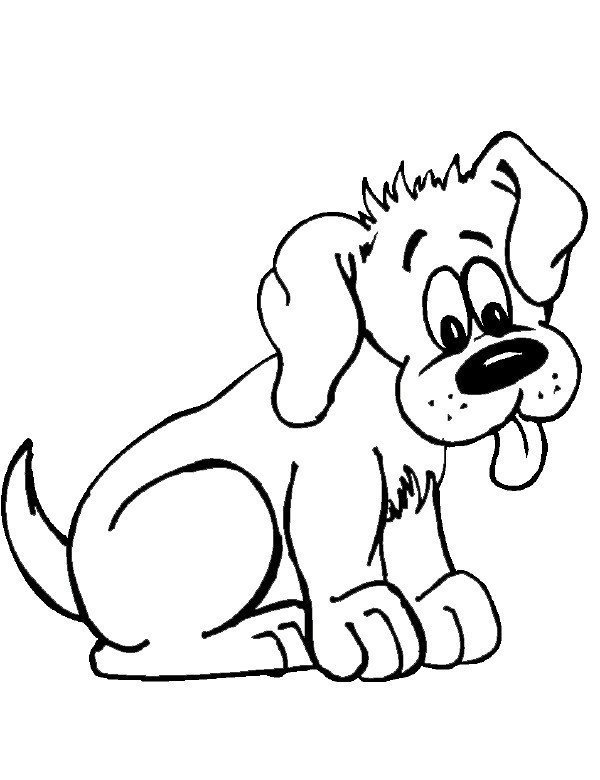 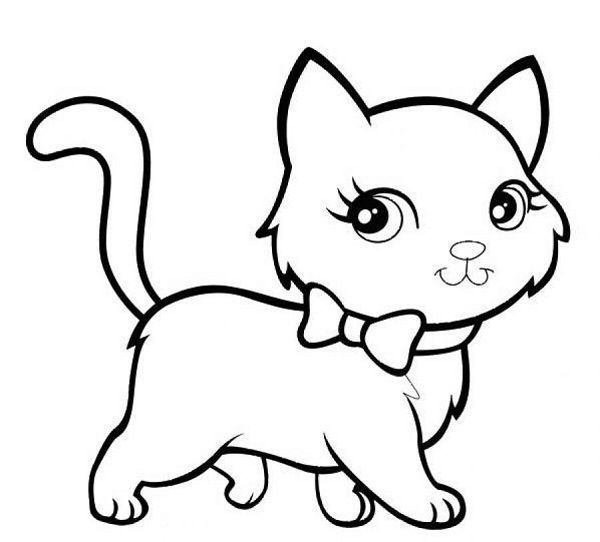 